« Toutes les couleurs » Alex Sanders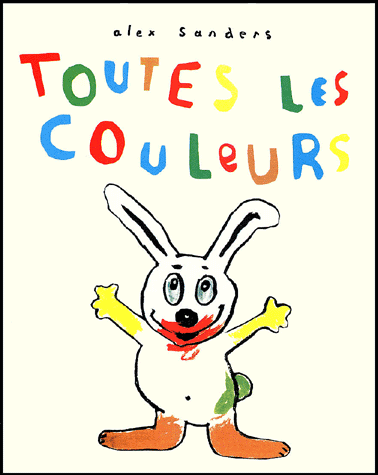 Mots isolés à traduire : FrançaisTraduit en : ItalienToutes les couleursTutti i coloriYoupi !Evviva!J’ai le derrière tout vertMiam ! Miam !des fraises ! …Buono! delle fragole! ...Oh ! j’ai la bouchetouteROUGEOh! ho la bocca tutta ROSSAet PLOUF ! e SPLASH!j’ai lespiedstoutMARRONho i piedituttiMARRONEWah ! les joliesfleurs ! Wow!che beifiori!tiensmaman ! c’est pour toiTienimamma!ecco per teOh !merci mon,lulumais ! …tu as lesmains toutesJAUNES !!!Oh!grazieLuluma! ….hai le mani tutteGIALLE!!!etle derrièretoutVERTet la bouchetouteROUGEet les piedstoutMARRONEil sederetuttoVERDEela bocca tutta ROSSA e i piedi tutti MARRONEoui maman ! Je suis de TOUTESLES COULEURSsì mamma!Sono di TUTTII COLORIet leBLEU ?e il BLU?tu as oubliéLe BLEU ! hai dimenticato il BLU!VERTVERDEROUGEROSSOMARRONMARRONEJAUNEGIALLOBLEUBLU